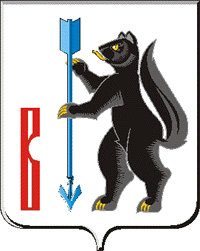 РОССИЙСКАЯ ФЕДЕРАЦИЯСВЕРДЛОВСКАЯ ОБЛАСТЬДУМА ГОРОДСКОГО ОКРУГА ВЕРХОТУРСКИЙР Е Ш Е Н И Еот «__» марта 2015 года  № __                                                                   ПРОЕКТг. ВерхотурьеО внесении изменений в РешениеДумы городского округаВерхотурском от 13.01.2013г. №1«Об утверждении Порядка проведениявнешней проверки годового отчета об исполнении бюджетагородского округа Верхотурский»      В связи с внесением изменений  в бюджетное законодательство в  вопросах организации деятельности контрольно - счетных органов субъектов Российской Федерации и муниципальных образований и с целью приведения  Порядка проведения  внешней проверки годового отчета об исполнении бюджета городского округа Верхотурский действующему законодательству и местным нормативным правовым актам,   руководствуясь статьёй 21 Устава городского округа Верхотурский,  Дума городского округа Верхотурский                 РЕШИЛА      1. Внести следующие  изменения в Порядок проведения внешней проверки годового  отчета об исполнении бюджета городского округа Верхотурский:         1.1  абзацы 6 и 8,  статьи  2,  раздела 1,  исключить;      1.2 слова "проверка и анализ эффективности внутреннего финансового контроля" в статье 4, раздела 2,  исключить;      1.3 статью 8 раздела 3 исключить;      1.4 наименование статьи 5 раздела 2 ",  изложить в новой редакции: "Основание, предмет, объект и информационная основа внешней проверки годового отчета об исполнении бюджета";      1.5 статью  5 "Основание, предмет, объект и информационная основа внешней проверки годового отчета об исполнении бюджета", раздела 2 изложить в новой редакции:      1.5.1 Основанием для проведения внешней проверки годового отчета являются положения статьи 264.4 Бюджетного кодекса Российской Федерации и Положение о бюджетном процессе в городском округе.              Основным методом проведения внешней проверки является сравнительный анализ показателей годовой отчетности с данными, Федерального казначейства и иными отчетными документами проверяемых объектов, а также анализ соответствия отчета об исполнении бюджета городского округа требованиям Бюджетного кодекса Российской Федерации, Положения о бюджетном процессе в  городском округе и нормативным правовым актам Российской Федерации и Свердловской области.       1.5.2 Внешняя проверка годового отчета включает: - внешнюю проверку годовой бюджетной отчетности главных администраторов бюджетных средств (далее – ГАБС),  на предмет соответствия по составу и заполнению (содержанию);- 	внешнюю проверку годовой бюджетной отчетности городского округа, а также сведений, представляемых одновременно с годовым отчетом об исполнении местного бюджета, на предмет соответствия по составу и заполнению (содержанию).      1.5.3 Предметом внешней проверки являются годовой отчет об исполнении бюджета городского округа, сводная годовая бюджетная отчетность ГАБС, в том числе финансового органа. Перечень годовой бюджетной отчетности установлен статьей 264.1 Бюджетного кодекса Российской Федерации.      1.5.4 Объектами внешней проверки являются: - ГАБС – главные распорядители бюджетных средств, главные администраторы доходов бюджета, главные администраторы источников финансирования дефицита бюджета, в том числе финансовый орган; - подведомственные ГАБС администраторы бюджетных средств (в случае необходимости).      Внешняя проверка годового отчета может проводиться в форме выездной проверки и камеральной.     1.5.5 Информационной базой проведения внешней проверки годового отчета являются: - Бюджетный кодекс Российской Федерации; - Устав городского округа; - Положение о бюджетном процессе в городском округе - Решение о бюджете городского округа- Решения о внесении изменений (дополнений) в бюджет городского округа на отчетный финансовый год; - требования к порядку составления бюджетной отчетности установленные  Министерством финансов Российской Федерации;  - нормативные правовые акты, касающиеся вопросов исполнения местного бюджета в отчетном финансовом году, в том числе Порядки использования бюджетных ассигнований резервного фонда Администрации, составления и ведения сводной бюджетной росписи, исполнения бюджета по расходам, предоставления бюджетных кредитов, субсидий из местного бюджета и т.п.; - сводная бюджетная роспись на отчетный финансовый год; - реестр расходных обязательств муниципального образования на отчетный финансовый год; - результаты контрольных мероприятий Контрольного органа, относящиеся к средствам бюджета городского округа отчетного финансового года; - результаты текущего контроля (мониторинга) за исполнением бюджета ГАБС в отчетном году.      1.6 раздел 2 "Понятие, цель, объект и предмет внешней проверки" дополнить статьями  5.1 " Внешняя проверка годовой бюджетной отчетности главных администраторов бюджетных средств (ГАБС)" и 5.2 " Внешняя проверка годовой бюджетной отчетности городского округа".      1.7 статью 5.1 " Внешняя проверка годовой бюджетной отчетности главных администраторов бюджетных средств (ГАБС)" раздела 2, изложить в следующей редакции:      "Внешняя проверка годовой бюджетной отчетности ГАБС представляет собой комплекс контрольных мероприятий по проверке полноты и достоверности бюджетной отчетности ГАБС:- на предмет её соответствия по составу, структуре и заполнению (содержанию) требованиям Бюджетного кодекса Российской Федерации, Положения о бюджетном процессе в муниципальном образовании, Инструкции № 191н, Указаниям о порядке применения бюджетной классификации Российской Федерации;- на предмет соответствия сводной бюджетной отчетности и бюджетной отчетности подведомственных получателей (распорядителей) бюджетных средств, администраторов  доходов бюджета, администраторов источников финансирования дефицита бюджета;- на предмет соответствия финансовых показателей сводной бюджетной отчетности данным Федерального казначейства.       Проверка проводится по всем ГАБС и выборочно  по их  подведомственным учреждениям. Объем выборки и объекты проверки определяются руководителем контрольного мероприятия."      1.8 статью 5.2  " Внешняя проверка годовой бюджетной отчетности городского округа" раздела 2,  изложить в следующей редакции:      "Внешняя проверка годовой бюджетной отчетности городского округа представляет собой комплекс контрольных мероприятий по проверке её полноты и достоверности:       - на предмет соответствия по составу, структуре и заполнению (содержанию) требованиям Бюджетного кодекса Российской Федерации, Положения о бюджетном процессе в муниципальном образовании, Инструкции № 191н, Указаниям о порядке применения бюджетной классификации Российской Федерации;- на предмет соответствия сводной бюджетной отчетности ГАБС;- на предмет соответствия данным Федерального казначейства."1.9  наименование раздела 3 изложить в следующей редакции: " Этапы проведения внешней проверки и оформление документов по результатам внешней проверки. " 1.10  наименование статей 6 и 7 раздела 3 изложить в следующей редакции: " Этапы проведения внешней проверки" и " Оформление документов по результатам внешней проверки " соответственно.1.11 статью 6 раздела 3 изложить в следующей редакции:"Внешняя проверка годового отчета об исполнении местного бюджета проводится в два этапа.      Этап I – проведение внешней проверки годовой бюджетной отчетности ГАБС  (далее – внешняя проверка), который включает в себя: организационно - подготовительную работу;  проверочные мероприятия и оформление результатов проверки в виде акта.Бюджетная отчетность, поступившая в Контрольно-счетный орган, передается под роспись инспектору и используется при проведении внешней проверки.Внешняя проверка проводится в соответствии с Программой внешней проверки годового отчета об исполнении местного бюджета, утвержденной Председателем Контрольно-счетного органа (далее – Программа).     Внешняя проверка проводится с выходом на объект проверки.      Этап II – подготовка заключения на отчет об исполнении местного бюджета за отчетный финансовый год (далее – Заключение). Подготовка Заключения осуществляется с учетом данных внешней проверки годовой бюджетной отчетности ГАБС, в последовательности установленной Методическими рекомендациями.Заключение  формируется  в соответствии с целями, предусмотренными программой, и с учетом результатов внешней проверки бюджетной отчетности ГАБС , отраженных в актах.      1.12 статью 7 раздела 3 изложить в следующей редакции:     "По результатам внешней проверки оформляются следующие документы:- Акт по результатам внешней проверки бюджетной отчетности ГАБС.- Заключение на годовой отчет об исполнении местного бюджета.Акт формируется в разрезе каждого объекта проверки. Результаты внешней проверки оформляются в разрезе вопросов, предусмотренных программой, в следующей структуре:1). Общие сведения.2) Проверка полноты бюджетной отчетности.3) Проверка достоверности бюджетной отчетности.3.1). Раздел «Доходы бюджета».3.2). Раздел «Расходы бюджета».3.3). Раздел «Источники финансирования дефицита бюджета».Заключение на годовой отчет об исполнении местного бюджета (далее – Заключение).      Заключение формируется в разрезе целей, предусмотренных программой, в следующей структуре.Общие сведения.Полнота бюджетной отчетности.Достоверность бюджетной отчетности.Годовой отчет об исполнении местного бюджета.Заключение контрольного органа на годовой отчет об исполнении бюджета одновременно предоставляется в Думу и Администрацию городского округа в срок, не превышающий один месяц с момента предоставления  отчета об исполнении местного бюджета в Контрольный орган, а также размещается на официальном сайте Контрольного органа не позднее 10.05 текущего года.      2. Опубликовать настоящее Решение в информационном вестнике "Верхотурская неделя" и на официальном сайте городского округа Верхотурский.       3. Настоящее Решение вступает в силу с момента его официального опубликования.      4. Контроль исполнения настоящего Решения возложить на планово-бюджетную комиссию Думы городского округа Верхотурский          (Каменных В.А.).		Главагородского округа Верхотурский                                           А.Г.Лиханов